Annexe 3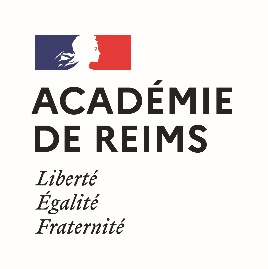 RECAPITULATIF CAP AEPE 3320M ASSISTANT(E)S MATERNEL(LE)SINSCRIT UNIQUEMENT AUX ÉPREUVES EP1 ET EP3Nom de naissance : ……………………..…….…		Nom marital : ………….…….…………….….…..……..Prénom : …………………………………….….…		Date de naissance : ……….…….………..…..………..A compléter et à renvoyer avec la copie de l’agrément, bulletins de salaire ou page emploi (avec mention des heures travaillées), contrat(s) de travail, attestation avec l’âge des enfants.POUR LE 22 MARS 2024 DERNIER DELAI AURectorat de l’Académie de ReimsDEC21 rue Navier51082 REIMS CEDEXPour se présenter aux épreuves EP1 et EP3, les assistant(e)s maternel(le)s doivent justifier d’une activité professionnelle d’une durée de 14 semaines, à raison de 32h00 par semaine, soit un total de 448 heures.Nom et adresse de la structure ou de l'employeurAge des enfantsTotalCadre réservé au contrôle de conformitéDu : .…/…./….   au : .…/…./….Nombre de semaines……………Total en heures……………. OUI NON    MOTIF………………….....    ……………………...……..Du : .…/…./….   au : .…/…./….Nombre de semaines……………Total en heures……………. OUI NON    MOTIF………………….....    ……………………...……..Du : .…/…./….   au : .…/…./….Nombre de semaines……………Total en heures……………. OUI NON    MOTIF………………….....    ……………………...……..